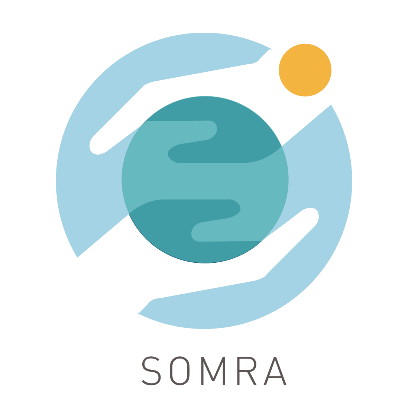 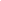 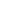 Yhteistyö
Määritelmä 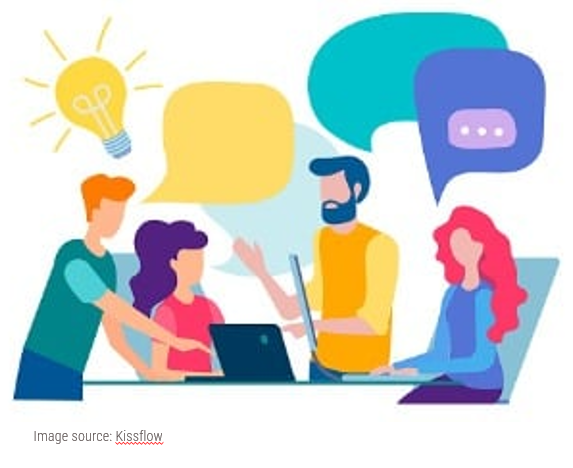 Yhteistyö tarkoittaa tilannetta, jossa kaksi tai useampi ihminen työskentelee yhdessä luodakseen tai saavuttaakseen saman asian (Cambridge Dictionary). Yhteistyö julkiyhteisössä on jaetun päätöksenteon prosessi, jossa kaikki asianomaiset, joilla on osuus onglemanratkaisussa, tutkivat eroavaisuuksiaan ja kehittävät yhteisen toimintastrategian. Yhteistyöryhmät ovat:Voimakkaita mekanismeja, jotka edistävät muutosta, kuten koalitiot, työryhmät ja komissiotRakenteeltaan horisontaalisiaJohtajuus on laajasti jaettuaTyön nimikkeet ja ammatilliset liitteet häivytetään taka-alalle titlesIhmiset saavat vaikuttimia ollessaan hyvin yhteydessä yhteisöihin ja osallistuessaan useisiin hankkeisiinProsesseja ohjaa luottamusViestintä on henkilökohtaisempaa, keskustelevampaa sekä tutkivampaa kuin muodollisessa tilanteessa. 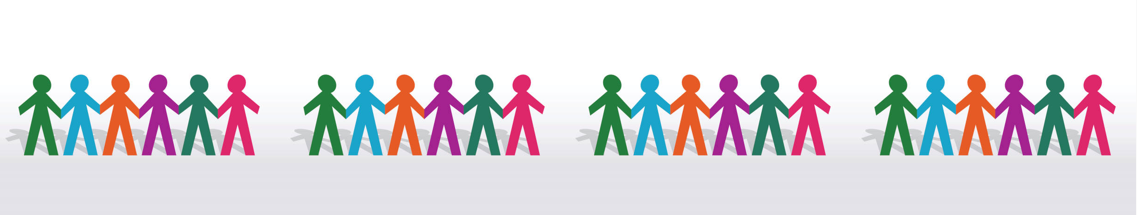 Yhteistyö voi olla voimakas vaihtoehto perinteisille muutosmekanismeille, kuten koalitioille, työryhmille ja komissioille. Perinteiset ryhmät ja organisaatiot ovat tyypillisesti ylhäältä alaspäin rakennettuja. Päätöksiä tehdään ylhäällä ja ihmiset kehittävät vaikutustaan ja auktoriteettiaan asemistaan osana hierarkiaa. Tämä on erityisesti totta ammatillisissa organisaatioissa, joissa johtajuus on keskitetty, työ on tehtävähakuista ja prosesseja ohjaavat säännöt ja asetukset. Lisäksi sisäinen viestintä on yleensä rajattu avainlaitoksille, työryhmille ja komiteoille. Yhteistyöryhmät taas on rakennettu horisontaalisesti. Johtajuus, siten kun sitä yleensä on, on laajasti jaettu. Työn tittelit ovat löyhiä ja ihmiset saavat vaikutuksensa juuritasolla olemalla hyvin yhteydessä yhteisöön ja olemalla mukana yhteisön hankkeissa. Yhteisön jäsenyys kattaa erimielisyydet ja jakautumiset, prosesseja ohjaavat normit, kuten luottamus ja yhteisyys. Viestintä on henkilökohtaisempaa, keskustelevampaa ja tutkivampaa kuin muodollisissa tiloissa.  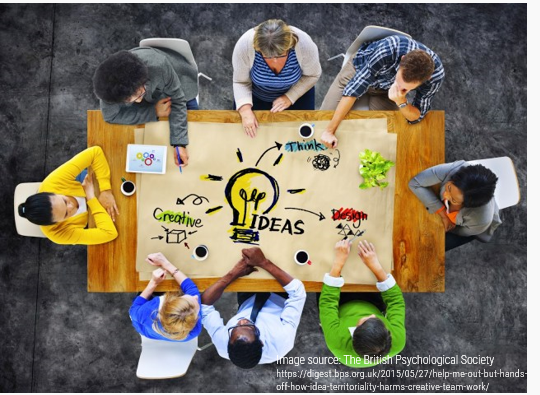 Tästä syystä yhteistyön yritykset ovat yleensä löyhästi rakennettuja ja luonnostaan luovia. Luomalla tiloja, joissa yhteyksiä syntyy, ideoita ristipölytetään ja yhteistä tietoa kehitetään, yhteistyöryhmät synnyttävät mahdollisuuksia innovaatiolle. Kun oikeat ihmiset löytävät toisensa rakentavilla tavoilla ja sopivalla tiedon tasolla, he voivat luoda voimakkaita visioita ja vahvoja strategioita muutokselle. 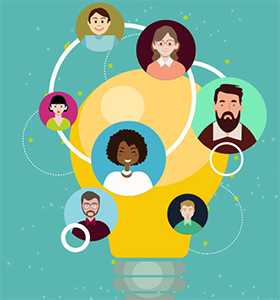 Mutta yhteistyöstä voi tulla monimutkaista nopeasti. Proaktiivisesti tiedostamalla yhteiset haasteet voidaan varmistaa, että yhteistyö pysyy kurssilla. Alla on joitain strategioita, joilla voidaan hallita yleisiä loukkoja ja edistää tehokasta yhteistyötä:  Selkeä viestintä: Jokaisella on oma viestinnän tyylinsä. Jotkut ovat suoria ja menevät heti asiaan, toiset kiertelevät ja täyttävät keskustelunsa anekdooteilla. Ja jotkut välttelevät suoraa keskustelua niin pitkään kuin mahdollista. Siksi:Hyväksy eroavaisuudet viestinnän tyyleissäKäytä viestinnän medioita, jotka toimivat parhaiten sinulle ja ryhmällesi Perusta avoimen ja läpinäkyvän viestinnän käytäntö Minimoi kilpailu: Ryhmän jäsenien tulee muistaa, että heidän kohtalonsa ovat yhteen kiedottuja: menestyminen ja epäonnistuminen heijastuvat kaikkiin jäseniin tehden yhteistyöstä tarpeellista. Kun tiimit tekevät yhteistyötä jaetun päämäärän ja vision kanssa, he saavuttavat parempia tuloksia. Hallinnoi epäluottamusta: on monia lähteitä, jotka voivat vähentää luottamusta; esimerkiksi rajallinen yhteistyön kokemus, kilpailu ja väärinkäsitykset.Tehokas yhteistyö riippuu yhteisön jäsenien luottamuksesta toisiinsa, jotta he voivat työskennellä tehokkaasti. Kannusta turvallista, arvostelusta vapaata ympäristöä asettamalla sisäisille tapaamisille säännöt, jotka edistävät tuottavaa keskustelua. Harkitse koulutuksen hankkimista sekä esihenkilötaitojen oppimista konfliktinratkaisuun liittyen.Maksimoi rajalliset resurssit: Rajallinen aika on yleensä tiimien yleinen yhteinen haaste. Ajan käyttäminen prosessien dokumentoimiseen, muistiinpanojen tekemiseen sekä materiaalien tuottamiseen, voivat johtaa tehokkaampiin prosesseihin sekä rakentaa ymmärrystä ja vastuuta yksilöiden rooleissa. Vältä epätietoisia päätöksentekijöitä: Useat sidosryhmäläiset tarkoittavat enemmän resursseja ja ideoita, mutta he tarkoittavat myös usein mielenkiinnonkohteiden sekä odotusten kohtaamista. Kun sidoryhmiä vedetään useasta suunnasta, voi olla vaikeaa keskittyä yhteiseen päämäärään. Tähän voi puuttua välttämällä epäselviä odotuksia (niin sidosryhmien roolissa kuin prosesseissa), kuten takarajoja ja arvioita. Auta pitämään sidosryhmät keskittyvinä jakamalla tavoitteet tarjoamalla heille sopivia vaihtoehtoja, sen sijaan, että he aloittavat tyhjästä. YhteisöYhteisö tarkoittaa henkilöitä, jotka asuvat tietyllä alueella ja joita pidetään yksikkönä, koska heillä on yhteiset mielenkiinnon kohteet, sosiaalinen ryhmä ja/ tai kansallisuus (Cambridge Dictionary)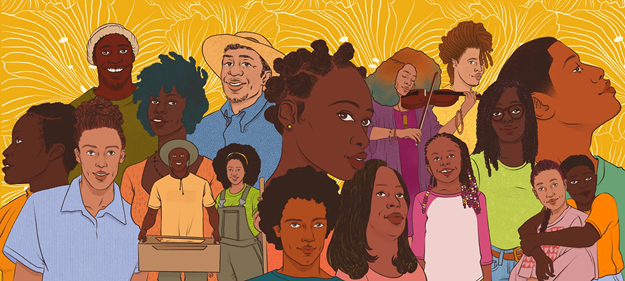 Esimerkkejä: Musta/valkoinen/aasialainen yhteisöUskonnollinen yhteisö 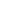 Paikallinen yhteisö Yhteisön osana ja osallisena oleminen antaa meille kuulumisen tunnetta. Se mahdollistaa samaistumisen ja tukee jatkuvaa kasvua toisissamme, itsessämme ja ympäristössämme.Yhteisö voi olla mitä tahansa fyysisestä paikasta, jossa ihmiset löytävät yhteyden maatieteellisen paikan kautta, tai virtuaalinen tila, kuten sosiaalisen median ryhmä tai yksityinen yhteisön verkkoalusta. Yhteisöt tuovat yhteen samanmielisiä ihmisiä, joilla on samankaltaisia piirteitä ja yhteiset mielenkiinnon kohteet. Jokainen yhteisö toimii erityisten rajojen sisällä kohdatakseen juuri kyseisen yhteisön tarpeet. Yhteisöön osallistumisen edutTUKIYhteisön osana oleminen antaa meille tukea toisista jäsenistä. Toisten tukena oleminen tuntuu hyvältä ja vähentää stressiä. Nyt jos koskaan on aika auttaa toisiamme mielen ja kehon hyvinvoinnin kanssa. VAIKUTUS 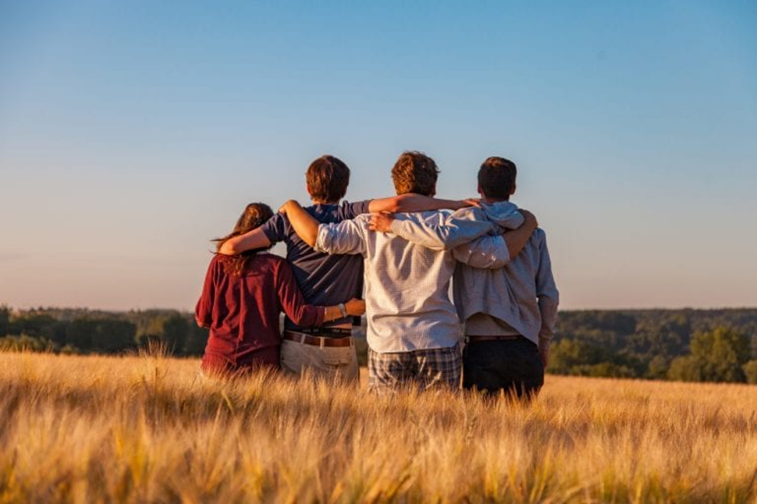 Yhteisöön osallistumisen mukana tulee vaikutus. Kun ihmiset kokevat vaikuttavansa, he kokevat hallinnan tunnetta, joka mahdollistaa positiivisen muutoksen. Ryhmään vaikuttamisella on myös vaikutus itseen. JAKAMINENStimuloi innovaatiota ja kasvua. Ideat synnyttävät uusia ideoita. Henkilökohtaisten etujen lisäksi, kuten tiedon ja ideoinnin, jakaminen vaikuttaa myös yhteisön yleiseen arvoon ja arvostukseen. VAHVISTAMINEN Voi olla tehokas oppimistyökalu, jolla kannustetaan mielekästä käytöstä ja tarjotaan motivaatiota. Vahva yhteisö tarjoaa enemmän kuin vain tarpeellisen, perustarpeet ja vahvistaa henkilökohtaisen täyttymyksen positiivisena kokemuksena. Näin, vahvistamisen kautta palkitaan itseämme ja muita sekä vahvistetaan yhteisöllisyyttä. YHTEYSAvoin side uusien yhteyksien kautta rakentaa arvokkaita suhteita. Se antaa meille kuulumisen tunteen ja auttaa meitä turvallisuuden tunteen kehittämisessä. OPPIMINEN/RESURSSITYhteisöiden rikkaus ovat resurssit. Tiedon omaaminen on merkittävä resurssi ja sen käytön kautta, sen arvo vaan nousee.INTOHIMO Keino kanavoida intohimoa antaa ihmisille mahdollisuuden jakaa aihe, jota he tuntevat hyvin. Tämä auttaa jakamaan itsevarmuutta ja kannusta luomaan uusia asioita, joita voidaan jakaa toisten kanssa.  Yhteisön rakentaminenYhteisön rakentamisen peruselementin ovat:PaikallisuusPaikallisuus tarkoittaa, että yhteisö asuttaa tiettyä tilaa pysyvästi tai muuttuvasti. Ihmisten tulee kuulua paikallisesti, jotta he voivat kehittää me-tunnetta suhteessa toisiinsa. TunteetYhteisön tunnetila on sen sosiaalinen yhteisyys, jonka ihmiset sisäistävät. Tämä kuulumisen tunne on yhteisöjen ytimessä. Tämän takia tietoisuus yhteisestä tilasta on yhteinen tapa ihmisillä yhteisöissä. Laajemmat loppupäätökset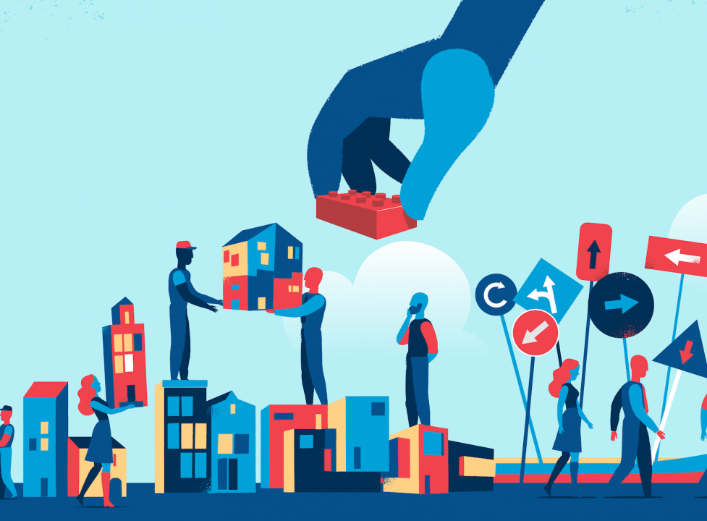 Kaikki yhteisössä jakavat osan mielenkiinnoistaan. Mielenkiinnot yhdistyvät ei vain päämäärien tavoittamiseksi, mutta myös osaksi yhteisön jäsenten yhteistyötä. Ryhmä ihmisiäYhteisö on jäsentensä summa ja he jakavat samantyyppisen elämän. Täten, se on ryhmä ihmisiä, jotka asuvat yhdessä samankaltaisesti.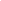 Yhteinen elämäYksi yhteisön piirteistä on se, että sillä on yhteinen elämä. Yhteisössä ei ole eriarvoisuutta.Erityinen nimiYhteisön voi aina tunnistaa nimestään, joten sillä on aina oma nimi.Yhteisöjen pääpiirteetYhteisöjen pääpiirteisiin kuuluu:Jaetut arvotJaettu missio konsensusYhteisön jaettu arvo on arvo, jota arvostetaan ei vain yksilön tasolla, mutta jaetusti kaikkien yhteisön jäsenten kesken. Yhteisön arvot ovat jakamattomia avainarvoja, joita yhteisön jäsenet haluavat ylläpitää. Arvot täytyy tiedostaa ja niitä tulee puolustaa, jotta yhteisön kehitystä voidaan edistää arvojen mukaisesti. Yhteisön arvot ohjaavat yhteisön näkemystä, missiota ja strategista suunntelmaa sekä sen tavoitteita, päämääriä, aktiviteetteja, päähankkeita, taloutta ja palveluita. Yhteisöjen johtajuus perustuu enemmän konsensukseen kuin ylhäältä alas tyyleihin, joita nähdään hierarkisissa rakenteissa. 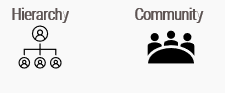 Henkilöstä tulee yhteisön jäsen, kun seuraavat kolme asiaa tapahtuvat: yhteisö asettuu identiteettinsä kanssa, he tietävät miten ja kuinka olla kannustettu osallistumaan, ja osallistumisesta saa palkinnon (joko ulkoisen tai sisäisen).Vapaaehtoistyö; mahtava alku yhteisön rakentamiselle Vapaaehtoistyö on hyvä tapa tavata uusia ihmisiä varsinkin, jos olet uusi henkilö alueellasi. Vapaaehtoisuus vahvistaa myös siteitäsi yhteisöön ja laajentaa tukipiiriäsi, altistaen sinut ihmisille, joilla on yhteisiä kiinnostuksen aiheita, naapuruston resursseja sekä hauskoja ja miellyttäviä aktiviteetteja. Vapaaehtoisuus voi tarjota polun pakolaisten integraatioon sosiaalisiin ja muihin verkostoihin. 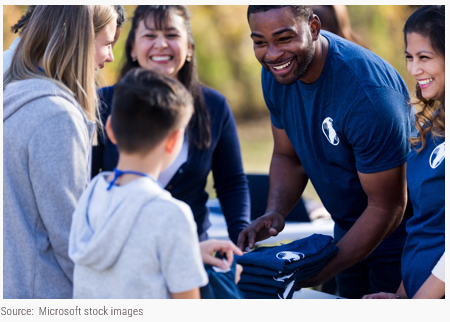 Pakolaiset voidaan nähdä yhteisöjen voimavaroina, kun he tekevät vapaaehtoistyötä.Yhteisten kokemusten rakentaminen pakolaisten ja isäntäyhteisöjen jäsenten välillä tarjoaa yhteistä keskustelua ja kiintymystä. Luo yhteisö tekemällä hyvääOta muita mukaan kasvattaaksesi vaikuttavuutta Vahvista sidoksia jäsenten kanssa Luo yhteys yhteisön jäseniinOle läpinäkyvä Ole aina valmis oppimaanHyväksy erilaisuus Johda esimerkillisesti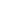 